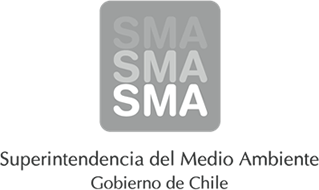 
INFORME DE FISCALIZACIÓN AMBIENTAL
Normas de Emisión
PLANTEL DE ENGORDA DE CERDOS FUNDO SAN GUILLERMO
DFZ-2013-2391-VIII-NE-EI
1. RESUMEN.
El presente documento da cuenta del informe de examen de la información realizado por la Superintendencia del Medio Ambiente (SMA), al establecimiento industrial “PLANTEL DE ENGORDA DE CERDOS FUNDO SAN GUILLERMO”, en el marco de la norma de emisión DS.90/00 para el reporte del período correspondiente a JULIO del año 2013.
2. IDENTIFICACIÓN DEL PROYECTO, ACTIVIDAD O FUENTE FISCALIZADA
3. ANTECEDENTES DE LA ACTIVIDAD DE FISCALIZACIÓN
4. ACTIVIDADES DE FISCALIZACIÓN REALIZADAS Y RESULTADOS
	4.1. Identificación de la descarga
	4.2. Resumen de resultados de la información proporcionada
5. CONCLUSIONES
La información aportada por el titular no presenta inconformidades a la Norma de Emisión DS.90/00  respecto de la materia objeto de la fiscalización.
6. ANEXOSNombreFirmaAprobado
JUAN EDUARDO JOHNSON VIDAL
19-12-2013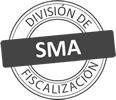 Titular de la actividad, proyecto o fuente fiscalizada:
PLANTEL DE ENGORDA DE CERDOS FUNDO SAN GUILLERMO DE SUCESION SALVADOR YANINE ABADITitular de la actividad, proyecto o fuente fiscalizada:
PLANTEL DE ENGORDA DE CERDOS FUNDO SAN GUILLERMO DE SUCESION SALVADOR YANINE ABADIRUT o RUN:
81734000-8RUT o RUN:
81734000-8Identificación de la actividad, proyecto o fuente fiscalizada:
PLANTEL DE ENGORDA DE CERDOS FUNDO SAN GUILLERMOIdentificación de la actividad, proyecto o fuente fiscalizada:
PLANTEL DE ENGORDA DE CERDOS FUNDO SAN GUILLERMOIdentificación de la actividad, proyecto o fuente fiscalizada:
PLANTEL DE ENGORDA DE CERDOS FUNDO SAN GUILLERMOIdentificación de la actividad, proyecto o fuente fiscalizada:
PLANTEL DE ENGORDA DE CERDOS FUNDO SAN GUILLERMODirección:
SECTOR QUINQUEGUA CAMINO CHILLAN -TRES ESQUINAS DE CATO (FUNDO SAN GUILLERMO), COMUNA DE COIHUECO, VIII REGIONRegión:
VIII REGIÓN DEL BIOBÍOProvincia:
ÑUBLEComuna:
COIHUECOCorreo electrónico:
CCONTRERAS@MOLINOYANINE.CLCorreo electrónico:
CCONTRERAS@MOLINOYANINE.CLTeléfono:
Teléfono:
Motivo de la Actividad de Fiscalización:Actividad Programada de Seguimiento Ambiental de Normas de Emisión referentes a la descarga de Residuos Líquidos para el período de JULIO del 2013.Materia Específica Objeto de la Fiscalización:Analizar los resultados analíticos de la calidad de los Residuos Líquidos descargados por la actividad industrial individualizada anteriormente, según la siguiente Resolución de Monitoreo (RPM):
SISS N° 22 de fecha 05-01-2011Instrumentos de Gestión Ambiental que Regulan la Actividad Fiscalizada:La Resolución de Calificación Ambiental que regula la actividad es:
RCA N°199 de fecha 25-06-2005
La Norma de Emisión que regula la actividad es:
N° 90/2000 Establece Norma de Emisión para la Regulación de Contaminantes Asociados a las Descargas de Residuos Líquidos a Aguas Marinas y Continentales SuperficialesCódigo internoPunto DescargaNormaTabla cumplimientoMes control Tabla CompletaCuerpo receptorCódigo CIIU DatumHUSOUTM EsteUTM NorteN° RPMFecha emisión RPMÚltimo período Control Directo81734000-8-305-651PUNTO 1 (RIO CATO)DS.90/00TABLA 1ABRILRIO CATO (CHILLAN)111254424365059505372205-01-2011N° de hechos constatadosN° de hechos constatadosN° de hechos constatadosN° de hechos constatadosN° de hechos constatadosN° de hechos constatadosN° de hechos constatadosN° de hechos constatados12345678Código internoPunto DescargaInformaEfectúa descargaEntrega dentro de plazoEntrega parámetros solicitadosEntrega con frecuencia solicitadaCaudal se encuentra bajo ResoluciónParámetros se encuentran bajo normaPresenta Remuestras81734000-8-305-651PUNTO 1 (RIO CATO)SINOSINO APLICANO APLICANO APLICANO APLICANO APLICAN° AnexoNombre Anexo 1Ficha de resultados de autocontrol PUNTO 1 (RIO CATO)